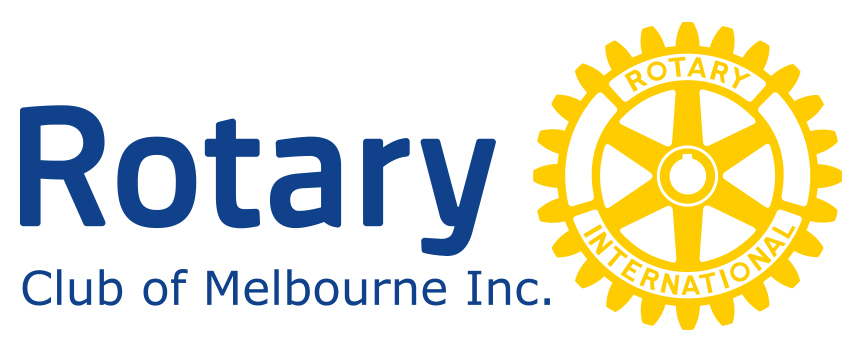 2014 Gourmet  FESTIVE Hamper VALUE $225.00 plus…….YOURS FOR $150.00The Christmas Hamper you have always wanted, consisting of all the delicacies that Christmas and you deserve  2kg Bertocchi Champagne Ham 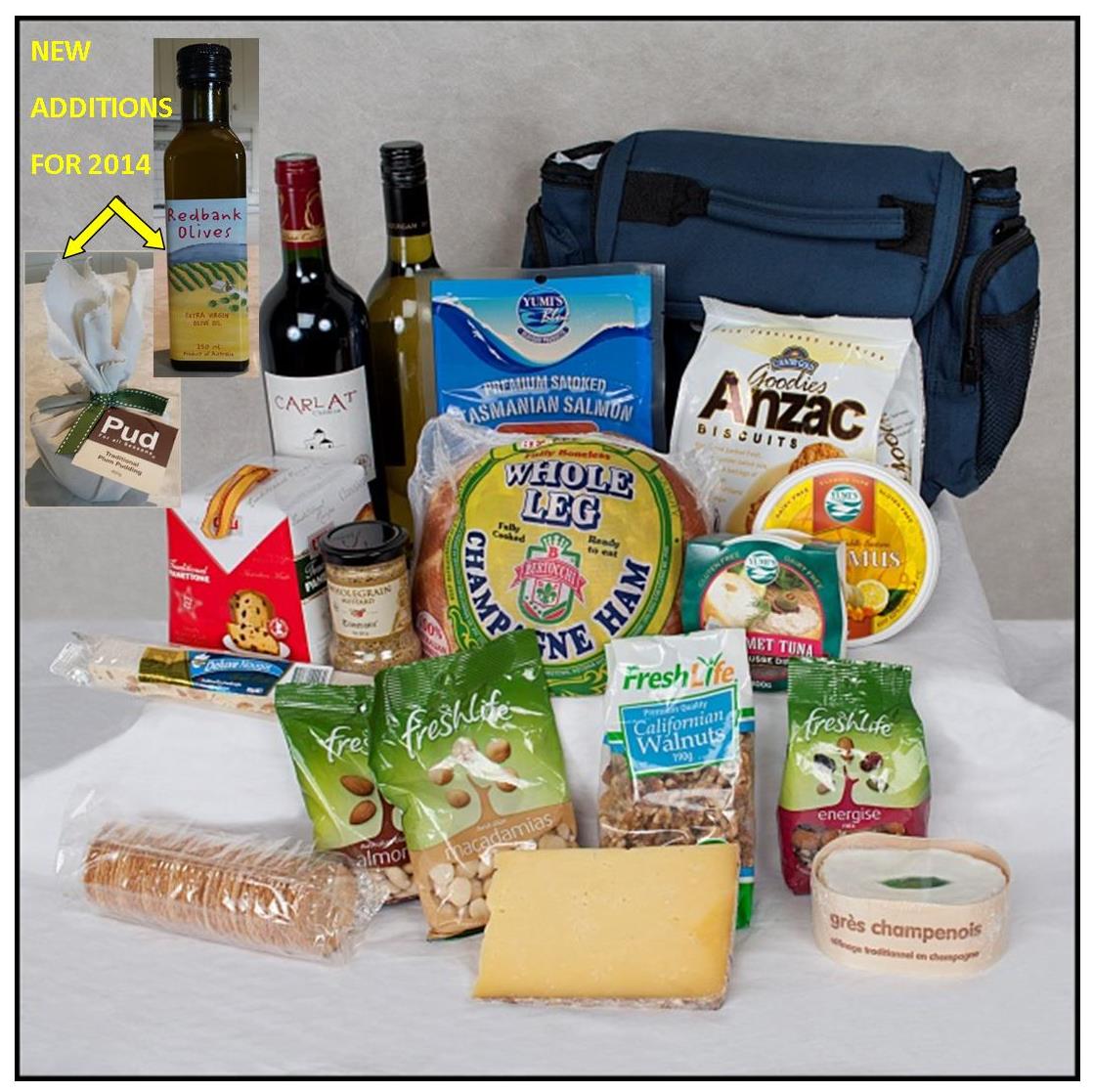  Yumi’s Smoked Salmon 100gm, Tuna Pate,    Hommus Dip Tangy “Barbers Somerset UK” Cheddar  French triple cream cheese Traditional Christmas Panettone (2)Anzac Biscuits, Crisp Biscuits, Fruit Slice, Europeans.Freshlife California Walnuts, Natural Almonds, Cranberries & Fruit Salad, Revitalise100% Pure Honey (680gm) from the Victoria Central Goldfields Region 2012 Bulletin Cab Sauv & 2013 Chardonnay  Redbank Olive OilMeredith Fetta CheesePud Traditional Plum PuddingDelivery Dates: Monday 22nd, Tuesday 23rd & Wednesday 24th December 2014-------------------------------------------------------------------------------------------------------------------------------------------------------------------2014 RCM GOURMET CHRISTMAS HAMPER ORDER FORMName………………………………………………….                             Phone/Mob……………………………Address (for delivery) ………………………………………………………...……………………..………….…….Number of Hampers ………. @ $150.00 each = …………..Payment Methods:Credit Card: Cardholder Name ……………………………………. (Please circle one)  Visa /Master/AMEX     Card No. _ _ _ _  _ _ _ _  _ _ _ _  _ _ _ _       Exp Date  _ _ / _ _     Signature……………………………EFT:  Rotary Club of Melbourne Inc.  BSB 013 030  Account 008 670 252,  Notation ‘Your name hamper’Cash: 						Cheque: Payable to Rotary Club of Melbourne Inc.Remit orders & payment advice to PO BOX 18388 Collins St East Melbourne 8003 or office@rotaryclubofmelbourne.org.au